  Powiat Białostocki              SAMODZIELNY PUBLICZNY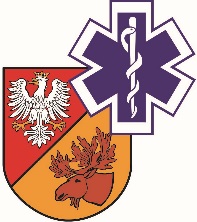                   ZAKŁAD OPIEKI ZDROWOTNEJ W ŁAPACH                  18-100 Łapy, ul. Janusza Korczaka 23                             tel. 85 814 24 38,    85 814 24 39     www.szpitallapy.pl      sekretariat@szpitallapy.pl                                                       NIP: 966-13-19-909			            REGON: 050644804										Łapy, 15.01.2020 r.DAO.262.ZO.1/2020Wszyscy Wykonawcy / Uczestnicy postępowania TREŚĆ PYTAŃ Z UDZIELONYMI ODPOWIEDZIAMI 
Dotyczy: postępowania nr ZO.1/2020.Zamawiający, Samodzielny Publiczny Zakład Opieki Zdrowotnej w Łapach, działając 
na podstawie art. 38 ust. 2 ustawy z dnia 29 stycznia 2004 r. ustawy Prawo zamówień Publicznych 
(tj. Dz. U. z  2018 r. poz. 1986) w odpowiedzi na wniosek Wykonawców o wyjaśnienie treści przedmiotu zamówienia w zapytaniu ofertowym prowadzonym pod nazwą „Dostawa materiałów eksploatacyjnych do drukarek”, (Znak postępowania: ZO.1/2020.), przekazuje poniżej treść pytań wraz z odpowiedziami:Pytanie numer 1 – Pyt.1 Czy w pozycji 11 „HP LASER JET 1118" – Zamawiający ma na myśli model drukarki HP 1018 ? ODPOWIEDŹ:  Zamawiający dokonał zmiany modelu drukarki w  formularzu.Pytanie numer 2 – Czy w pozycji 18 "HP color laser jet pro m 254 dw" - (jest to drukarka kolorowa)  Zamawiający zamieścił w formularzu ilość 2 - Ta ilość się tyczy dwóch zestawów kolorów (2x 4 kolory) ? Czy dwóch konkretnych kolorów nieprecyzowanych w formularzu?ODPOWIEDŹ: Zamawiający dokonał zmiany treści w formularzu. Podzielono tonery na kolory.Pytanie numer 3 – Czy w pozycji 19 „HP DESK JET2630” – (jest to drukarka kolorowa atramentowa) Zamawiający zamieścił w  formularzu ilość 6 – Ta ilość tyczy to się 6 sztuk czarnych 
i 6 sztuk kolorowych tuszów? Jednocześnie w pozycji 7 i 8 są wymienione te tusze pasujące do tej drukarki. To proszę o sprecyzowanie czy trzeba wycenić pozycje 7,8 i 19 ? Jeśli 19 też to w jakiej ilości czarnego i kolorowego tuszu?ODPOWIEDŹ: Zamawiający dokonał zmiany treści w formularzu. Podzielono tusze na kolory. Dokonano zmiany w pozycji 7 i 8 formularza.Pytanie numer 4 – Czy w pozycji 30 „CANON ip110” – (jest to drukarka kolorowa) Zamawiający zamieścił w formularzu ilość 3  - Ta ilość się tyczy trzech zestawów kolorów (czarny + kolor) Czy trzech konkretnych kolorów nieprecyzowanych w formularzu?ODPOWIEDŹ: Zamawiający dokonał zmiany treści w formularzu. Podzielono tusze na kolory. Pytanie numer 5 – Czy w pozycji 31 „CANON f151400”- czy Zamawiający w tej pozycji ma na myśli drukarkę Canon LBP 3250 ? (zamieszczona w pozycji 29) Czy inną? Proszę o sprecyzowanie modeluODPOWIEDŹ: Zamawiający dokonał zmiany modelu drukarki w formularzu.Pytanie numer 6 – Czy w pozycji 33 „KYOCERA ECOSYS  m3415 dn” Zamawiający ma na myśli ten model drukarki ? Wg posiadanych przez nas informacji nie ma takiego modelu Kyocery. Proszę o sprawdzenie i sprecyzowanie czy w tej pozycji wpisany model jest prawidłowy.ODPOWIEDŹ: Zamawiający dokonał zmiany modelu drukarki w formularzu.Pytanie numer 7 – Czy w pozycji dot. Części eksploatacyjnych punkt 2 bęben – „pro m 203 dn” Zamawiający ma na myśli drukarkę HP? Gdyż wg naszych informacji model pro m 203 odnosi się do modelu firmy HP a nie do Lexmarka ODPOWIEDŹ: Zamawiający dokonał zmiany modelu drukarki w formularzu.Pytanie numer 8 – Zwracam się z prośbą o zmianę treści Umowy w paragrafie 1 ppkt:Wykonawca zobowiązuje się nieodpłatnie i na własny koszt do odbioru z siedziby Zamawiającego zużytych materiałów eksploatacyjnych, po wcześniejszym uzgodnieniu terminu z Zamawiającym. Wydanie zużytych materiałów nastąpi na podstawie protokołu przekazania. Wykonawca zobowiązuje się do utylizacji odebranych zużytych materiałów eksploatacyjnych zgodnie z obowiązującymi przepisami prawa w tym zakresie oraz do wystawienia karty przekazania odpadu.Wymagania zamawiającego, aby wykonawca odbierał zużyte materiały eksploatacyjne i potwierdzał ich odebranie zgodnie z obowiązującym prawem; proszę o wyjaśnienie i zmianę zapisu umożliwiające właśnie taki odbiór zgodnie z prawem. Od 1 stycznia 2020 roku w życie weszła zmiana ustawy 
o odpadach, według której przekazujący (to dotyczy Państwa), transportujący oraz zbierający odpady winien być zarejestrowany oraz wykonywać zgłoszenie/potwierdzenie odbioru w portalu BDO. 
Pomimo przesłanek o zawieszeniu obowiązującej ustawy aż do 1.07.2020 pragnę poinformować, iż przesunięcie ostatecznego terminu funkcjonowania BDO nie nastąpiło obecnie, a nawet, jeżeli nastąpi, to będzie okres jedynie przejściowy do 01.07.2020r. czyli krócej niż realizowany przez Zamawiającego przetarg.W związku z powyższym nie jest możliwe zrealizowanie odbioru zużytych materiałów według opisu wymagań zamawiającego, ponieważ wymagania zamawiającego są sprzeczne z obowiązującym prawem.ODPOWIEDŹ: Zamawiający usunął zapis  § 1 pkt. 9 Umowy.   W związku z powyższym Zamawiający informuje o aktualizacji formularza asortymentowo – cenowego oraz zapisów Umowy, które stanowią integralną część oferty.Z-ca Dyrektora ds. LecznictwaGrzegorz Roszkowski